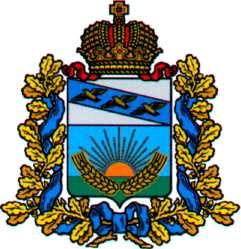 ПРЕДСТАВИТЕЛЬНОЕ СОБРАНИЕСОЛНЦЕВСКОГО РАЙОНА КУРСКОЙ ОБЛАСТИР Е Ш Е Н И Еот  24.11.2020 г. №151/4                                                                                                                                                                            Курская  область, 306120, пос. СолнцевоО проведении публичных слушаний по проекту решения Представительного Собрания Солнцевского района Курской области «О  бюджете муниципального района «Солнцевский район» Курской области на  2021 год и на  плановый период 2022 и 2023 годов»                 В соответствии со статьей 28 Федерального закона от 6.10.2003 г.                 № 131 –ФЗ «Об общих принципах организации местного самоуправления в Российской Федерации», Бюджетным кодексом РФ,  ФЗ «О Бюджетной классификации РФ», Уставом муниципального района «Солнцевский район» Курской области и Положением «О бюджетном процессе в муниципальном районе «Солнцевский район» Курской области», Представительное Собрание Солнцевского района Курской области РЕШИЛО:1. Провести  14  декабря  2020 года в 11  часов 20 минут дня по адресу: пос. Солнцево, ул. Ленина, д.44, Администрация Солнцевского района Курской области публичные слушания по проекту решения Представительного Собрания Солнцевского района Курской области                       «О бюджете муниципального района «Солнцевский район» Курской области  на 2021 год и на  плановый период 2022и 2023  годов» (прилагается). 2.Обратиться к гражданам, проживающим на территории Солнцевского района Курской области, с просьбой принять активное  участие в обсуждении  выше названного проекта  решения Представительного Собрания  Солнцевского района Курской области и внести предложения по  его совершенствованию. 	3.Поручить постоянной комиссии Представительного Собрания Солнцевского района Курской области по вопросам экономической политики:	3.1. Провести работу по приему, учету, обобщению и систематизации предложений по проектам решений Представительного Собрания Солнцевского района Курской области, рассматриваемых на публичных слушаниях.		3.2. Обобщенные и систематизированные материалы предоставить  Представительному Собранию Солнцевского района Курской области.	4. Опубликовать настоящее решение в информационном бюллетене Администрации Солнцевского района Курской области.	5.Решение вступает в силу со дня его подписания.Председатель Представительного Собрания Солнцевского района Курской области                                           А.П.МарухачГлава Солнцевского районаКурской области                                                                                 Г.Д.ЕнютинПриложение к  решениюПредставительного СобранияСолнцевского района Курской областиот 24.11.2020 № 151/4проектПРЕДСТАВИТЕЛЬНОЕ СОБРАНИЕСОЛНЦЕВСКОГО РАЙОНА КУРСКОЙ ОБЛАСТИР Е Ш Е Н И ЕО бюджете муниципального района «Солнцевский район»Курской области на 2021 год и наплановый период 2022 и 2023 годов1. Основные характеристики бюджета муниципального района «Солнцевский район» Курской области          1. Утвердить основные характеристики   бюджета муниципального района «Солнцевский район» Курской области (далее по тексту – местный бюджет)  на 2021 год:       1) прогнозируемый общий объем доходов местного бюджета  в сумме  375 864 506 рублей;     2) общий объем расходов местного бюджета в сумме  380 102 729 рублей;     3)  утвердить дефицит (профицит) местного бюджета в сумме 4 238 223 рубля.     2. Утвердить основные характеристики местного  бюджета  на 2022 и 2023 годы:1) прогнозируемый общий объем доходов местного бюджета  на 2022 год в сумме  322 607 484  рубля, на 2023 год в сумме 320 096 559 рублей;2) общий объем расходов местного бюджета на 2022 год в сумме 318 369 261 рубль, в том числе условно утвержденные расходы в сумме 3 614 906 рублей, на 2023 год  в сумме 320 096 559  рублей, в том числе условно утвержденные расходы в сумме 5 966 902 рубля;3) утвердить профицит местного бюджета на 2022 год в сумме 4 238 223 рубля, утвердить дефицит (профицит) бюджета района на 2023 год в сумме 0 рублей.2. Источники финансирования дефицита местного бюджета Установить источники  финансирования дефицита  местного бюджета: на 2021 год согласно приложению  № 1 к настоящему решению; на 2022 и 2023 годы согласно приложению № 2 к настоящему Решению.3. Главные администраторы доходов местного бюджета, главные администраторы источников  финансирования дефицита местного бюджета1. Утвердить перечень главных администраторов доходов местного бюджета согласно приложению № 3 к настоящему Решению.2. Утвердить перечень главных администраторов источников финансирования дефицита местного бюджета согласно приложению № 4 к настоящему Решению.4. Прогнозируемое поступление доходов местного бюджета в 2021 году и в плановом периоде 2022 и 2023 годов1. Утвердить прогнозируемое поступление доходов в местный бюджет:в 2021 году и в плановом периоде 2022 и 2023 годов согласно приложению № 5 к настоящему Решению.5. Особенности администрирования доходов местного бюджетав 2021 году и в плановом периоде 2022 и 2023 годов1. Установить, что средства, поступающие получателям  бюджетных средств в погашение дебиторской задолженности прошлых лет в полном объеме зачисляются в доход местного бюджета. 2. Установить, что поступающие муниципальным казенным учреждениям добровольные взносы и пожертвования (безвозмездные поступления) в полном объеме зачисляются в доход местного бюджета и направляются на финансирование в соответствии с целями их предоставления, за исключением расходов на содержание органов местного самоуправления.           3. Установить, что в 2021 году невыясненные поступления, зачисленные в местный бюджет  до 1 января 2018 года и по которым по состоянию на 1 января 2021 года не осуществлен возврат, зачет, уточнение, подлежат в соответствии с федеральным законодательством отражению Федеральным казначейством по коду классификации доходов бюджетов, предусмотренному для учета прочих неналоговых доходов местного бюджета.4. Установить, что указанные в абзаце первом части 3 настоящего пункта прочие неналоговые доходы бюджета района возврату, зачету, уточнению не подлежат.6. Бюджетные ассигнования местного бюджета на 2021 год и на плановый период 2022 и 2023 годов1. Утвердить распределение бюджетных ассигнований по разделам, подразделам, целевым статьям (муниципальным программам муниципального района "Солнцевский район" Курской области и непрограммным направлениям деятельности), группам видов расходов классификации расходов местного бюджета:    на 2021 год согласно приложению № 6 к настоящему решению;на плановый период 2022 и 2023 годов согласно приложению № 7 к настоящему решению.2. Утвердить ведомственную структуру расходов местного бюджета:на 2021 год согласно приложению № 8 к настоящему решению;на плановый период 2022 и 2023 годов согласно приложению № 9 к настоящему решению.           3. Утвердить общий объем бюджетных ассигнований на исполнение публичных нормативных обязательств на 2021 год в сумме 18 557 781 рубль, на 2022 год в сумме 21 374 126 рублей, на 2023 год в сумме 21 374 126 рублей. 4. Утвердить объемы бюджетных ассигнований дорожного фонда: на 2021 год в сумме – 11 882 281 рубль; на 2022 год в сумме - 10 761 190 рублей; на 2023 год в сумме – 10 939 960 рублей.          5. Утвердить распределение бюджетных ассигнований по целевым статьям (муниципальным программам муниципального района "Солнцевский район" Курской области и непрограммным направлениям деятельности), группам видов расходов классификации расходов местного бюджета:          на 2021 год согласно приложению № 10 к настоящему Решению;          на плановый период 2022 и 2023 годов согласно приложению № 11 к настоящему Решению.7. Особенности исполнения бюджета района в 2021 году  1. Муниципальные казенные учреждения могут осуществлять платные услуги и иную приносящую доход деятельность, только если такое право предусмотрено в их учредительных документах. Доходы, полученные от указанной деятельности, поступают в бюджет муниципального района «Солнцевский  район» Курской области .Главные распорядители бюджетных средств, в ведении которых находятся муниципальные казенные учреждения, осуществляющие платные услуги и иную приносящую доход деятельность, распределяют бюджетные ассигнования между указанными учреждениями с учетом объемов доходов от платных услуг и иной приносящей доход деятельности, осуществляемой этими учреждениями, поступивших в бюджет муниципального района «Солнцевский  район» Курской области.2. Остатки средств бюджета по состоянию на 1 января 2021 года на счете бюджета муниципального района «Солнцевский  район» Курской области, образовавшиеся в связи с неполным использованием получателями средств бюджета восстановленных Фондом социального страхования Российской Федерации кассовых расходов, а также доходов муниципальных  казенных учреждений от прочих безвозмездных поступлений, направляются в 2021 году на те же цели в качестве дополнительного источника.3. Установить, что в соответствии с пунктом 3 статьи 217 Бюджетного кодекса Российской Федерации в 2021 году в сводную бюджетную роспись вносятся изменения без внесения изменений в настоящее Решение в случае использования (перераспределения) средств, зарезервированных в составе утвержденных бюджетных ассигнований по подразделу «Другие общегосударственные вопросы» раздела «Общегосударственные вопросы».4. Установить дополнительные основания для внесения изменений в сводную бюджетную роспись местного бюджета без внесения изменений в настоящее Решение:1) реорганизация муниципальных учреждений;2) в случаях, установленных статьей 136 Бюджетного кодекса Российской Федерации;3) распределение по главным распорядителям средств  местного бюджета средств, поступивших из резервного фонда Администрации Курской области, иных межбюджетных трансфертов, имеющих целевой характер;4) сокращение межбюджетных трансфертов из областного бюджета;5) принятие решений о подготовке и реализации бюджетных инвестиций в объекты капитального строительства муниципальной собственности муниципального района «Солнцевский  район»  Курской области;6) перераспределения бюджетных ассигнований, предусмотренных главным распорядителям средств  бюджета муниципального района на оплату труда  работников органов местного самоуправления муниципального района "Солнцевский район" Курской области, между главными распорядителями средств бюджета муниципального района"Солнцевский район" Курской области, разделами, подразделами, целевыми статьями, видами расходов классификации расходов бюджета на оплату труда работников органов местного самоуправления муниципального района "Солнцевский район" Курской области в случае принятия Главой Солнцевского района решений о сокращении численности этих работников;7) увеличения бюджетных ассигнований на оплату заключенных от имени муниципального района "Солнцевский район" Курской области муниципальных контрактов на поставку товаров, выполнение работ, оказание услуг, подлежавших в соответствии с условиями этих муниципальных контрактов оплате в 2021 году, в объеме, не превышающем остатка не использованных на 1 января 2021 года бюджетных ассигнований на исполнение указанных муниципальных контрактов;8) изменения  бюджетной классификации  расходов бюджетов Российской Федерации без изменения целевого направления бюджетных ассигнований. 9) поступления целевых добровольных взносов и пожертвований от физических и юридических лиц;10) перераспределение бюджетных ассигнований между разделами, подразделами, целевыми статьями и видами расходов в пределах  объемов экономии бюджетных средств, полученной по итогам осуществления закупок товаров, работ, услуг для обеспечения муниципальных нужд муниципального района "Солнцевский район" Курской области, на основании правового акта Администрации Солнцевского   района.11) перераспределение бюджетных ассигнований на приоритетные проекты( программы), национальные проекты, осуществляемые в рамках муниципальных программ муниципального района "Солнцевский район" Курской области, в пределах объемов, предусмотренных на реализацию соответствующих муниципальных программ Солнцевского района  Курской области.12) перераспределение бюджетных ассигнований между разделами, подразделами, целевыми статьями и видами расходов классификации расходов бюджетов Российской Федерации в объеме, необходимом для выполнения условий софинансирования, установленных для получения субсидий и иных межбюджетных трансфертов, предоставляемых бюджету муниципального района "Солнцевский район" Курской области из областного бюджета, в пределах объема бюджетных ассигнований, предусмотренных по соответствующей  муниципальной программе муниципального района «Солнцевский  район».13) переименование главного распорядителя средств местного бюджета, создание или ликвидация главного распорядителя средств  местного бюджета.14) применение бюджетных мер принуждения, предусмотренных главой 30 Бюджетного Кодекса Российской Федерации.        5.Установить, что в 2021 году уменьшение общего объема бюджетных ассигнований, утвержденных в установленном порядке главному распорядителю средств местного бюджета на уплату налога на имущество организаций и земельного налога, для направления их на иные цели без внесения изменений в настоящее Решение не допускается. 6.Установить, что получатель средств местного бюджета вправе предусматривать авансовые платежи:1) при заключении договоров (муниципальных контрактов) на поставку товаров (работ, услуг) в размерах:а) 100 процентов суммы договора (муниципального контракта) - по договорам (контрактам):об оказании услуг связи, о подписке на печатные и электронные  издания               ( в том числе периодические и справочные) и об их приобретении, об обучении на курсах повышения квалификации, о прохождении профессиональной переподготовки,  о приобретении авиа- и железнодорожных билетов, билетов для проезда городским и пригородным транспортом, путевок на санаторно-курортное лечение, сертификатов на сервисное обслуживание сетевого (серверного) оборудования, по договорам обязательного страхования гражданской ответственности владельцев автотранспортных средств,  о проведении государственной экспертизы проектной документации и результатов инженерных изысканий , о проведении проверки достоверности определения сметной стоимости объектов капитального  строительства, финансовое обеспечение строительства, реконструкции или технического перевооружения которых планируется осуществлять полностью или частично за счет средств районного бюджета, о приобретении горюче-смазочных материалов;б) не более 60 процентов суммы договора (муниципального контракта) – по договорам (муниципальным контрактам):связанным с дорожной деятельностью, в том числе на приобретении дорожных, дорожно-строительных материалов, горюче-смазочных материалов, дорожно-эксплуатационного и другого имущества, необходимого для нормального функционирования и содержания автомобильных дорог общего пользования;в) не более 30 процентов суммы договора (муниципального контракта) - по иным договорам (муниципальным контрактам), если иное не предусмотрено законодательством Российской Федерации;2) для осуществления расходов, связанных с оплатой услуг, работ по организации  участия в мероприятиях (выставках, конференциях, форумах, семинарах, совещаниях, тренингах, соревнованиях и т.п.), в том числе с оплатой организационных взносов, а также расходов, связанных со служебными командировками, - в размере 100 процентов.   7. Предоставить право Администрации Солнцевского района  определить перечень приоритетных расходов местного бюджета, подлежащих финансированию в первоочередном порядке.8. Особенности использования бюджетных ассигнований по обеспечению деятельности органов местного самоуправления района 1. Органы местного самоуправления муниципального района «Солнцевский  район» Курской области не вправе принимать решения, приводящие к увеличению в 2021 году численности муниципальных служащих муниципального района и работников муниципальных казенных учреждений, за исключением случаев передачи муниципальному району «Солнцевский  район» Курской области дополнительных полномочий в соответствии с законодательством Российской Федерации и Курской области.9. Межбюджетные трансферты, предоставляемые за счет средств субвенции из областного бюджетаУтвердить распределение дотации на выравнивание бюджетной обеспеченности поселений муниципального района  «Солнцевский  район» Курской области  за счет  субвенции на осуществление отдельных   государственных полномочий Курской области в соответствии с Законом Курской области  «О наделении органов местного самоуправления муниципальных районов  Курской области отдельными государственными полномочиями Курской области по расчету и предоставлению дотаций на выравнивание бюджетной обеспеченности поселений за счет средств областного бюджета»  на 2021 год  и на плановый период 2022 и 2023 годов между  поселениями согласно приложению № 12   к настоящему Решению.10. Предоставление бюджетных кредитов в 2021 году1. Установить, что в 2021 году бюджетные кредиты из бюджета муниципального района «Солнцевский  район» Курской области предоставляются бюджетам поселений в пределах общего объема бюджетных ассигнований, предусмотренных по источникам финансирования дефицита бюджета муниципального района «Солнцевский  район» Курской области на эти цели, в сумме до 500 000 рублей на срок, не выходящий за пределы 2021 года, для покрытия временных кассовых разрывов, возникающих при исполнении местных бюджетов, на срок до двух лет для частичного покрытия дефицитов местных бюджетов, и на осуществление мероприятий, связанных с ликвидацией последствий стихийных бедствий и техногенных аварий.2. Предоставление, использование и возврат бюджетами поселений, указанных в подпункте 1 настоящего пункта бюджетных кредитов осуществляются в соответствии с настоящим решением в порядке, установленном Администрацией Солнцевского района Курской области.3. Установить, что основанием предоставления бюджетного кредита бюджету поселения является обращение органа местного самоуправления поселения о необходимости выделения бюджетных средств для частичного покрытия дефицита местного бюджета, покрытия временного кассового разрыва, возникшего или прогнозируемого при исполнении местного бюджета, а также на осуществление мероприятий, связанных с ликвидацией последствий стихийных бедствий и техногенных аварий.Обращение органа местного самоуправления поселения о необходимости выделения бюджетных средств для частичного покрытия прогнозируемого при исполнении местного бюджета дефицита, покрытия временного кассового разрыва, возникающего при исполнении местного бюджета, а также на осуществление мероприятий, связанных с ликвидацией последствий стихийных бедствий и техногенных аварий, содержащее обоснование необходимости предоставления бюджетного кредита, цели использования бюджетного кредита, сроки и источники его погашения, в установленном Администрацией Солнцевского района Курской области порядке направляется в уполномоченный орган исполнительной власти Солнцевского района Курской области с одновременным представлением документов, установленных Администрацией Солнцевского района Курской области.Уполномоченный Администрацией Солнцевского района Курской области орган исполнительной власти Солнцевского района Курской области после получения обращения органа местного самоуправления поселения о выделении бюджетного кредита в сроки, установленные Администрацией Солнцевского района Курской области, принимает решение по результатам его рассмотрения и в случае принятия решения о предоставлении местному бюджету бюджетного кредита готовит проект правового акта по данному вопросу и представляет его для утверждения в Администрацию Солнцевского района Курской области.На основании правового акта о предоставлении местному бюджету бюджетного кредита уполномоченный Администрацией Солнцевского района Курской области орган исполнительной власти Солнцевского района Курской области и орган местного самоуправления поселения заключают соглашение о предоставлении местному бюджету из бюджета района бюджетного кредита по форме, утвержденной уполномоченным Администрацией Солнцевского района Курской области органом исполнительной власти Солнцевского района Курской области.В случае принятия решения об отказе в представлении бюджетного кредита уполномоченный Администрацией Солнцевского района Курской области орган исполнительной власти Солнцевского района Курской области направляет заявителю, обратившемуся за бюджетным кредитом, ответ с мотивированным обоснованием причин отказа в предоставлении бюджетного кредита. Основания для отказа устанавливаются Администрацией Солнцевского района Курской области.4. Условиями предоставления из бюджета муниципального района «Солнцевский  район» Курской области бюджетных кредитов бюджетам поселений являются: 1) взимание платы за пользование бюджетными кредитами; 2) принятие обязательств органом местного самоуправления поселения по обеспечению отсутствия задолженности бюджета муниципального поселения по выплате заработной платы с начислениями работникам бюджетной сферы, сокращения задолженности по оплате коммунальных услуг казенными и бюджетными учреждениями, находящимися в ведении муниципального образования поселения; 3) соблюдение ограничений при осуществлении заимствований, предусмотренных бюджетным законодательством Российской Федерации; 4) возвратность бюджетных кредитов; 5) соблюдение органом местного самоуправления поселения установленного Администрацией Курской области норматива формирования расходов на содержание органов местного самоуправления;6) согласие органа местного самоуправления на осуществление уполномоченным органом и органом муниципального финансового контроля муниципального района «Солнцевский  район» Курской области проверок соблюдения получателем бюджетного кредита условий, целей и порядка его предоставления;7) принятие обязательств органом местного самоуправления по обеспечению возможности привлечения в бюджет муниципального образования кредитов от кредитных организаций исключительно по ставкам на уровне не более чем уровень ключевой ставки, установленный Центральным банком Российской Федерации, увеличенный на 1 процент годовых, со дня заключения соглашения о предоставлении местному бюджету из бюджета района бюджетного кредита.5.  Бюджетный кредит не предоставляется бюджету муниципального образования, имеющему на дату обращения просроченную задолженность по денежным обязательствам перед бюджетом муниципального района "Солнцевский район" Курской области.6. Установить, что в случае предоставления бюджетного кредита для частичного покрытия дефицита местного бюджета, покрытия временного кассового разрыва, возникающего при исполнении местного бюджета, а также на осуществление мероприятий, связанных с ликвидацией последствий стихийных бедствий и техногенных аварий, предоставление бюджетного кредита осуществляется без предоставления муниципальным образованием обеспечения исполнения своего обязательства по возврату указанного кредита, уплате процентных и иных платежей, предусмотренных соответствующим соглашением. 7. Установить плату за пользование указанными в подпункте 1 настоящего пункта бюджетными кредитами: 1) на частичное покрытие дефицита местного бюджета, покрытие временных кассовых разрывов, возникающих при исполнении местных бюджетов - в размере 0,1 процента годовых; 2) на осуществление мероприятий, связанных с ликвидацией последствий стихийных бедствий и техногенных аварий  -  по ставке 0 процентов. 8. Условиями использования бюджетных кредитов являются: 1) своевременное внесение платы за пользование бюджетными кредитами; 2) использование бюджетных кредитов на цели, определенные правовым актом о предоставлении бюджетного кредита и заключенным соглашением о предоставлении бюджетного кредита. 9. Установить, что условиями возврата бюджетных кредитов являются размеры и сроки возврата, периодичность платежей и их размеры, которые определяются соглашением о предоставлении бюджетного кредита в соответствии с настоящим решением. 10. Администрация Солнцевского района Курской области вправе провести реструктуризацию до 31 декабря 2021 года обязательств (задолженности) по бюджетным кредитам, выданным из бюджета муниципального района «Солнцевский  район» Курской области бюджетам поселений до 1 января 2021 года на покрытие временных кассовых разрывов, возникающих при исполнении местных бюджетов, при условии, что осуществление муниципальным поселением возврата задолженности по бюджетному кредиту в установленный срок приведет к возникновению кассового разрыва в бюджете муниципального поселения. Порядок и условия проведения реструктуризации обязательств (задолженности) устанавливаются Администрацией Солнцевского района Курской области в соответствии с настоящим решением.11. Муниципальный долг муниципального района «Солнцевский  район»1. Объем муниципального долга муниципального района «Солнцевский  район» Курской области при осуществлении муниципальных заимствований не должен превышать следующие значения : в  2021 году  - 42 382 238 рублей, в  2022 году - 42 416 428 рублей, в 2023 году - 43 137 532 рубля. 2. Установить верхний предел муниципального внутреннего долга муниципального района «Солнцевский  район» Курской области на 1 января 2022 года по долговым обязательствам муниципального района «Солнцевский  район» Курской области в сумме 0 рублей, в том числе по муниципальным гарантиям 0 рублей.3. Установить верхний предел муниципального внутреннего долга муниципального района «Солнцевский  район» Курской области на 1 января 2023 года по долговым обязательствам муниципального района «Солнцевский  район» Курской области в сумме 0 рублей, в том числе по муниципальным гарантиям 0 рублей.4. Установить верхний предел муниципального внутреннего долга муниципального района «Солнцевский  район» Курской области на 1 января 2024 года по долговым обязательствам муниципального района «Солнцевский  район» Курской области в сумме 0 рублей, в том числе по муниципальным гарантиям 0 рублей.5. Утвердить Программу муниципальных  внутренних  заимствований муниципального района «Солнцевский  район» Курской области на 2021 год согласно приложению №  13 к настоящему решению и Программу муниципальных  внутренних  заимствований муниципального района «Солнцевский  район» Курской области на плановый период 2022 и 2023 годов согласно приложению № 14 к настоящему решению.6. Утвердить Программу муниципальных гарантий муниципального района «Солнцевский  район» Курской области на 2021 год согласно приложению № 15 к настоящему решению и Программу муниципальных гарантий муниципального района «Солнцевский  район» Курской области на плановый период 2022 и 2023 годов согласно приложению № 16 к настоящему решению.12. Привлечение бюджетных кредитов и кредитов коммерческих банков          1. Администрация Солнцевского района Курской области в 2021 году и плановом периоде 2022 и 2023 годов:            1) привлекает бюджетные кредиты на финансирование кассовых разрывов, обусловленных сезонным характером затрат либо сезонным характером поступлений доходов, и погашение долговых обязательств  муниципального района «Солнцевский  район»  Курской области;            2) в рамках установленного предельного размера муниципального долга привлекает бюджетные кредиты и кредиты коммерческих банков на срок, выходящий за пределы финансового года для покрытия дефицита бюджета района и погашение долговых обязательств;           3) бюджетные кредиты на пополнение остатков средств на счетах местных бюджетов.13. Вступление в силу настоящего РешенияНастоящее Решение вступает в силу с 1 января 2021 года.